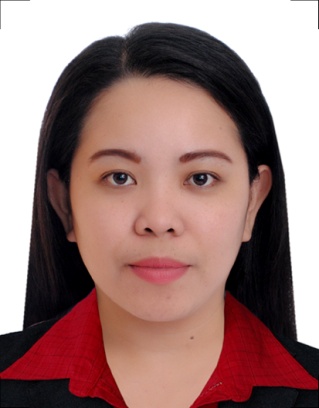                                          MARICEL MARICEL.331391@2freemail.com 	 CAREER OBJECTIVETo secure a profession which will offer advancement opportunities while utilizing background, training and skills.PERSONAL INFORMATIONAge 			:	33 years oldDate of Birth		:	April 07, 1983Civil Status		:	SingleNationality		:	FilipinoLanguage 		:	English, Tagalog Skills		:	Can work with less supervision, can work under pressure effectively and                                                      goal orientedEDUCATION       Western Institute of Technology Bachelor of Science in Commerce  Major in Management Accounting, 2008WORK EXPERIENCES:July 2015 – November 19, 2016                      Philippine Spring Water Resources, Incorporated                                                                               Credit & Collection Supervisor                                                                                                        Sportsville  Compound, Jaro Iloilo City, Philippines                                                                             Job DescriptionCheck the attendance of C&C Officers like tardiness and absences and implement disciplinary action if needed.Weekly checking of salesman's performance (past due rate to total AR), collection and status of past due accounts.Branch visit to supervise the works of Credit & Collection Officers in their assigned branches.Gather reports from C&C Officers regarding the Accounts Receivable and Past Due ratings of the branches and help them follow up hard to collect customers thru van ride and reconciliation of accounts.Processed/filed case to the court and attend hearings as a representative of the company.Approves Credit Memo with the valid supporting documents they are handling.Consolidate the monthly reports forwarded by the C&C Officers and send to the EVP for Finance and Accounting Manager.Attend meetings monthly and check the summary of accurate incentives computation of the branches.October 2011- June 2015                                  Philippine Spring Water Resources, Incorporated                                                                                     Credit & Collection Officer                                                                                                                                          Sportsville Compound, Jaro Iloilo City, PhilippinesJob Description:Conduct a one on one aging with the salesmanMaking reports of the total sales and collection including the past due and the current       accounts of the customer.Reconcile the hanging accounts of the costumer.Follow up the unpaid accounts of the costumer.Making demand letters to the delinquent customer.   Van ride with the salesman to confirm accounts and to audit their respective area.November 2008 to June 2011                           Imperial Appliance Group of Companies                                                                                                                                                                                 Internal Audit Assistant                                                                                                                        Muelle Loney Streets, Iloilo City, PhilippinesJob Description:Conduct an interim cash audit under the cashiers responsibility and accountability.Prepares audit working papers prior to audit schedules.Gather all pertinent data available in the branch to support audit reports.Coordinates audit reports and findings to every department and branch that have direct concern for any matters in contest.Follow-up and coordinates development of post audit reconciliation with the branch.Do other task assigned by the Chief Audit Officer or the Chief Accountant like cashiering (includes issuance of receipts, encoding receipts to the system, payroll, compute commission and other incentives employees and sales personnel).SEMINARS & TRAININGJuly 30 & 31, 2016                                              Developing Skill Training                                                                                                                                   Conducted by Phil. Spring Water Resources, Inc.                                                                             PSWRI Training Center, Mandaue, Cebu City, PhilippinesJuly 26 & 27, 2016                                               Occupational First Aid Training                                             PRC Training Center, Iloilo City, PhilippinesNovember 2007 to January 2008                     On the Job Training                                                              Bureau of Internal Revenue,   Administrative Division                                                                                 Iloilo City, Philippines